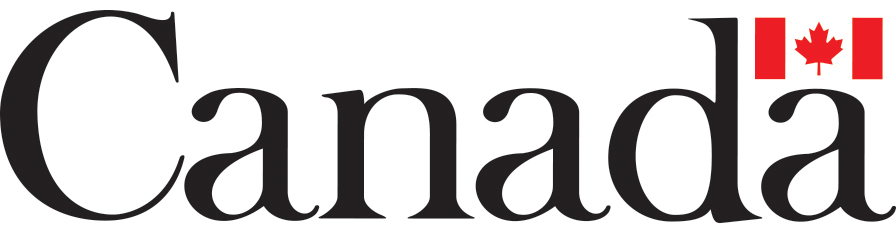 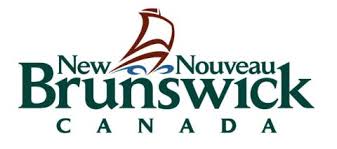 Integrated Bilateral Agreement for the Investing in Canada Infrastructure Program (ICIP)Expression of InterestFor this application to be considered complete, all applicable sections must be filled out accurately.  Any additional documents that could be considered important for the evaluation of this project by the Province should be included in this request.ANNEX A: QUICK REFERENCE GUIDE TO STANDARDIZED LISTS IN THIS DOCUMENT The submission form refers to standardized lists that must be used in order to ensure a consistent approach to data collection. Please refer to the project submission guidance for further information and a glossary of terms. Physical ConditionVery poor: The asset is unfit for sustained service. Near or beyond expected service life, widespread signs of advanced deterioration, some assets may be unusable;Poor: The asset is approaching end of service life; condition below standard and a large portion of system exhibits significant deterioration. Increasing potential of affecting service; Fair: The asset requires attention. The assets show signs of deterioration and some elements exhibit deficiencies; Good: The asset is adequate. Acceptable, generally within mid stage of expected service life; Very good: The asset is fit for the future. Well maintained, good condition, new or recently rehabilitated;Not Applicable:  The asset is new where no such asset existed prior to the investment. Project InformationProject InformationProject InformationProject InformationProject InformationProject InformationProject InformationProject InformationProject InformationProject InformationProject InformationProject InformationProject InformationProject InformationProject InformationProject InformationProject InformationProject InformationProject InformationProject InformationProject InformationProject InformationProject TitleProject TitleProject TitleProject TitleProject TitleProject TitleProject TitleProject TitleProject TitleProject TitleProject TitleProject TitleProject TitleProject TitleProject TitleProject TitleProject TitleProject TitleProject TitleProject TitleProject TitleProject TitleInvestment StreamInvestment StreamInvestment StreamInvestment StreamInvestment StreamInvestment StreamInvestment StreamInvestment StreamInvestment StreamInvestment StreamInvestment StreamInvestment StreamInvestment StreamInvestment StreamInvestment StreamInvestment StreamInvestment StreamInvestment StreamInvestment StreamInvestment StreamInvestment StreamInvestment StreamPublic Transit Public Transit Public Transit Public Transit Public Transit Public Transit Public Transit Public Transit Public Transit Public Transit Public Transit Public Transit Public Transit Public Transit Public Transit Public Transit Public Transit Public Transit Public Transit Public Transit Brief Project DescriptionBrief Project DescriptionBrief Project DescriptionBrief Project DescriptionBrief Project DescriptionBrief Project DescriptionBrief Project DescriptionBrief Project DescriptionBrief Project DescriptionBrief Project DescriptionBrief Project DescriptionBrief Project DescriptionBrief Project DescriptionBrief Project DescriptionBrief Project DescriptionBrief Project DescriptionBrief Project DescriptionBrief Project DescriptionBrief Project DescriptionBrief Project DescriptionBrief Project DescriptionBrief Project DescriptionUltimate RecipientUltimate RecipientUltimate RecipientUltimate RecipientUltimate RecipientUltimate RecipientUltimate RecipientUltimate RecipientUltimate RecipientUltimate RecipientUltimate RecipientUltimate RecipientUltimate RecipientUltimate RecipientUltimate RecipientUltimate RecipientUltimate RecipientUltimate RecipientUltimate RecipientUltimate RecipientUltimate RecipientUltimate RecipientLegal Name of ApplicantLegal Name of ApplicantLegal Name of ApplicantLegal Name of ApplicantApplicant TypeApplicant TypeApplicant TypeApplicant TypeMunicipality   Corporation   Not-for-profit Organization   Aboriginal Community or Group  OtherMunicipality   Corporation   Not-for-profit Organization   Aboriginal Community or Group  OtherMunicipality   Corporation   Not-for-profit Organization   Aboriginal Community or Group  OtherMunicipality   Corporation   Not-for-profit Organization   Aboriginal Community or Group  OtherMunicipality   Corporation   Not-for-profit Organization   Aboriginal Community or Group  OtherMunicipality   Corporation   Not-for-profit Organization   Aboriginal Community or Group  OtherMunicipality   Corporation   Not-for-profit Organization   Aboriginal Community or Group  OtherMunicipality   Corporation   Not-for-profit Organization   Aboriginal Community or Group  OtherMunicipality   Corporation   Not-for-profit Organization   Aboriginal Community or Group  OtherMunicipality   Corporation   Not-for-profit Organization   Aboriginal Community or Group  OtherMunicipality   Corporation   Not-for-profit Organization   Aboriginal Community or Group  OtherMunicipality   Corporation   Not-for-profit Organization   Aboriginal Community or Group  OtherMunicipality   Corporation   Not-for-profit Organization   Aboriginal Community or Group  OtherMunicipality   Corporation   Not-for-profit Organization   Aboriginal Community or Group  OtherMunicipality   Corporation   Not-for-profit Organization   Aboriginal Community or Group  OtherMunicipality   Corporation   Not-for-profit Organization   Aboriginal Community or Group  OtherMunicipality   Corporation   Not-for-profit Organization   Aboriginal Community or Group  OtherMunicipality   Corporation   Not-for-profit Organization   Aboriginal Community or Group  OtherProject FinancesProject FinancesProject FinancesProject FinancesProject FinancesProject FinancesProject FinancesProject FinancesProject FinancesProject FinancesProject FinancesProject FinancesProject FinancesProject FinancesProject FinancesProject FinancesProject FinancesProject FinancesProject FinancesProject FinancesProject FinancesProject FinancesSources of FundsSources of FundsSources of FundsSources of FundsSources of FundsSources of FundsSources of FundsSources of FundsSources of FundsSources of FundsSources of FundsSources of FundsSources of FundsSources of FundsSources of FundsSources of FundsSources of FundsSources of FundsSources of FundsSources of FundsSources of FundsSources of FundsAre all other sources of funding secured for the total project costs?Are all other sources of funding secured for the total project costs?Are all other sources of funding secured for the total project costs?Are all other sources of funding secured for the total project costs?Are all other sources of funding secured for the total project costs?Are all other sources of funding secured for the total project costs?Are all other sources of funding secured for the total project costs?Are all other sources of funding secured for the total project costs?Are all other sources of funding secured for the total project costs?Are all other sources of funding secured for the total project costs?YES NO YES NO YES NO YES NO YES NO YES NO YES NO YES NO YES NO YES NO YES NO YES NO If no, provide explanation.If no, provide explanation.If no, provide explanation.If no, provide explanation.If no, provide explanation.If no, provide explanation.If no, provide explanation.If no, provide explanation.If no, provide explanation.If no, provide explanation.SourceSourceSourceSourceSourceSourceSourceSourceSourceSourceSourceSourceSourceSourceSourceAmount ($)Amount ($)Amount ($)Amount ($)Amount ($)Amount ($)Amount ($)Total Project CostsTotal Project CostsTotal Project CostsTotal Project CostsTotal Project CostsTotal Project CostsTotal Project CostsTotal Project CostsTotal Project CostsTotal Project CostsTotal Project CostsTotal Project CostsTotal Project CostsTotal Project CostsTotal Project CostsTotal Eligible CostsTotal Eligible CostsTotal Eligible CostsTotal Eligible CostsTotal Eligible CostsTotal Eligible CostsTotal Eligible CostsTotal Eligible CostsTotal Eligible CostsTotal Eligible CostsTotal Eligible CostsTotal Eligible CostsTotal Eligible CostsTotal Eligible CostsTotal Eligible CostsRequested Federal ICIP ContributionRequested Federal ICIP ContributionRequested Federal ICIP ContributionRequested Federal ICIP ContributionRequested Federal ICIP ContributionRequested Federal ICIP ContributionRequested Federal ICIP ContributionRequested Federal ICIP ContributionRequested Federal ICIP ContributionRequested Federal ICIP ContributionRequested Federal ICIP ContributionRequested Federal ICIP ContributionRequested Federal ICIP ContributionRequested Federal ICIP ContributionRequested Federal ICIP ContributionRequested Provincial ContributionRequested Provincial ContributionRequested Provincial ContributionRequested Provincial ContributionRequested Provincial ContributionRequested Provincial ContributionRequested Provincial ContributionRequested Provincial ContributionRequested Provincial ContributionRequested Provincial ContributionRequested Provincial ContributionRequested Provincial ContributionRequested Provincial ContributionRequested Provincial ContributionRequested Provincial ContributionUltimate Recipient ContributionUltimate Recipient ContributionUltimate Recipient ContributionUltimate Recipient ContributionUltimate Recipient ContributionUltimate Recipient ContributionUltimate Recipient ContributionUltimate Recipient ContributionUltimate Recipient ContributionUltimate Recipient ContributionUltimate Recipient ContributionUltimate Recipient ContributionUltimate Recipient ContributionUltimate Recipient ContributionUltimate Recipient ContributionOther Contribution (Specify source, one row for each source)Other Contribution (Specify source, one row for each source)Other Contribution (Specify source, one row for each source)Other Contribution (Specify source, one row for each source)Other Contribution (Specify source, one row for each source)Other Contribution (Specify source, one row for each source)Other Contribution (Specify source, one row for each source)Other Contribution (Specify source, one row for each source)Other Contribution (Specify source, one row for each source)Other Contribution (Specify source, one row for each source)Other Contribution (Specify source, one row for each source)Other Contribution (Specify source, one row for each source)Other Contribution (Specify source, one row for each source)Other Contribution (Specify source, one row for each source)Other Contribution (Specify source, one row for each source)Other Federal Contribution (Specify source, one row for each source)Other Federal Contribution (Specify source, one row for each source)Other Federal Contribution (Specify source, one row for each source)Other Federal Contribution (Specify source, one row for each source)Other Federal Contribution (Specify source, one row for each source)Other Federal Contribution (Specify source, one row for each source)Other Federal Contribution (Specify source, one row for each source)Other Federal Contribution (Specify source, one row for each source)Other Federal Contribution (Specify source, one row for each source)Other Federal Contribution (Specify source, one row for each source)Other Federal Contribution (Specify source, one row for each source)Other Federal Contribution (Specify source, one row for each source)Other Federal Contribution (Specify source, one row for each source)Other Federal Contribution (Specify source, one row for each source)Other Federal Contribution (Specify source, one row for each source)Fiscal Year BreakdownPlease estimate the total eligible costs incurred per fiscal year (April 1 to March 31)Fiscal Year BreakdownPlease estimate the total eligible costs incurred per fiscal year (April 1 to March 31)Fiscal Year BreakdownPlease estimate the total eligible costs incurred per fiscal year (April 1 to March 31)Fiscal Year BreakdownPlease estimate the total eligible costs incurred per fiscal year (April 1 to March 31)Fiscal Year BreakdownPlease estimate the total eligible costs incurred per fiscal year (April 1 to March 31)Fiscal Year BreakdownPlease estimate the total eligible costs incurred per fiscal year (April 1 to March 31)Fiscal Year BreakdownPlease estimate the total eligible costs incurred per fiscal year (April 1 to March 31)Fiscal Year BreakdownPlease estimate the total eligible costs incurred per fiscal year (April 1 to March 31)Fiscal Year BreakdownPlease estimate the total eligible costs incurred per fiscal year (April 1 to March 31)Fiscal Year BreakdownPlease estimate the total eligible costs incurred per fiscal year (April 1 to March 31)Fiscal Year BreakdownPlease estimate the total eligible costs incurred per fiscal year (April 1 to March 31)Fiscal Year BreakdownPlease estimate the total eligible costs incurred per fiscal year (April 1 to March 31)Fiscal Year BreakdownPlease estimate the total eligible costs incurred per fiscal year (April 1 to March 31)Fiscal Year BreakdownPlease estimate the total eligible costs incurred per fiscal year (April 1 to March 31)Fiscal Year BreakdownPlease estimate the total eligible costs incurred per fiscal year (April 1 to March 31)Fiscal Year BreakdownPlease estimate the total eligible costs incurred per fiscal year (April 1 to March 31)Fiscal Year BreakdownPlease estimate the total eligible costs incurred per fiscal year (April 1 to March 31)Fiscal Year BreakdownPlease estimate the total eligible costs incurred per fiscal year (April 1 to March 31)Fiscal Year BreakdownPlease estimate the total eligible costs incurred per fiscal year (April 1 to March 31)Fiscal Year BreakdownPlease estimate the total eligible costs incurred per fiscal year (April 1 to March 31)Fiscal Year BreakdownPlease estimate the total eligible costs incurred per fiscal year (April 1 to March 31)Fiscal Year BreakdownPlease estimate the total eligible costs incurred per fiscal year (April 1 to March 31)2021-222021-222021-222025-262025-262022-232022-232022-232026-272026-272023-242023-242023-242027-282027-282024-252024-252024-25Project Implementation DetailsProject Implementation DetailsProject Implementation DetailsProject Implementation DetailsProject Implementation DetailsProject Implementation DetailsProject Implementation DetailsProject Implementation DetailsProject Implementation DetailsProject Implementation DetailsProject Implementation DetailsProject Implementation DetailsProject Implementation DetailsProject Implementation DetailsProject Implementation DetailsProject Implementation DetailsProject Implementation DetailsProject Implementation DetailsProject Implementation DetailsProject Implementation DetailsProject Implementation DetailsProject Implementation DetailsNature of the Project (indicate % for each relevant type)Nature of the Project (indicate % for each relevant type)Nature of the Project (indicate % for each relevant type)Nature of the Project (indicate % for each relevant type)Nature of the Project (indicate % for each relevant type)Nature of the Project (indicate % for each relevant type)Nature of the Project (indicate % for each relevant type)Nature of the Project (indicate % for each relevant type)Nature of the Project (indicate % for each relevant type)Nature of the Project (indicate % for each relevant type)Nature of the Project (indicate % for each relevant type)Nature of the Project (indicate % for each relevant type)Nature of the Project (indicate % for each relevant type)Nature of the Project (indicate % for each relevant type)Nature of the Project (indicate % for each relevant type)Nature of the Project (indicate % for each relevant type)Nature of the Project (indicate % for each relevant type)Nature of the Project (indicate % for each relevant type)Nature of the Project (indicate % for each relevant type)Nature of the Project (indicate % for each relevant type)Nature of the Project (indicate % for each relevant type)Nature of the Project (indicate % for each relevant type)%%%%%New  New  New  New  New  New  New  New  New  New  New  New  New  New  New  New  New  %%%%%RehabilitationRehabilitationRehabilitationRehabilitationRehabilitationRehabilitationRehabilitationRehabilitationRehabilitationRehabilitationRehabilitationRehabilitationRehabilitationRehabilitationRehabilitationRehabilitationRehabilitation%%%%%ExpansionExpansionExpansionExpansionExpansionExpansionExpansionExpansionExpansionExpansionExpansionExpansionExpansionExpansionExpansionExpansionExpansion%%%%%Other (provide explanation)Other (provide explanation)Other (provide explanation)Other (provide explanation)Other (provide explanation)Other (provide explanation)Other (provide explanation)Other (provide explanation)Other (provide explanation)Other (provide explanation)Other (provide explanation)Other (provide explanation)Other (provide explanation)Other (provide explanation)Other (provide explanation)Other (provide explanation)Other (provide explanation)Asset OwnershipAsset OwnershipAsset OwnershipAsset OwnershipAsset OwnershipAsset OwnershipAsset OwnershipAsset OwnershipAsset OwnershipAsset OwnershipAsset OwnershipAsset OwnershipAsset OwnershipAsset OwnershipAsset OwnershipAsset OwnershipAsset OwnershipAsset OwnershipAsset OwnershipWill the Ultimate Recipient own and operate the asset?Will the Ultimate Recipient own and operate the asset?Will the Ultimate Recipient own and operate the asset?Will the Ultimate Recipient own and operate the asset?Will the Ultimate Recipient own and operate the asset?Will the Ultimate Recipient own and operate the asset?Will the Ultimate Recipient own and operate the asset?Will the Ultimate Recipient own and operate the asset?Will the Ultimate Recipient own and operate the asset?Will the Ultimate Recipient own and operate the asset?Will the Ultimate Recipient own and operate the asset?Will the Ultimate Recipient own and operate the asset?Will the Ultimate Recipient own and operate the asset?Will the Ultimate Recipient own and operate the asset?Will the Ultimate Recipient own and operate the asset?Will the Ultimate Recipient own and operate the asset?Will the Ultimate Recipient own and operate the asset?Will the Ultimate Recipient own and operate the asset?Will the Ultimate Recipient own and operate the asset?YES      NO YES      NO YES      NO If No, provide additional information If No, provide additional information If No, provide additional information If No, provide additional information If No, provide additional information If No, provide additional information If No, provide additional information If No, provide additional information If No, provide additional information If No, provide additional information If No, provide additional information If No, provide additional information If No, provide additional information If No, provide additional information If No, provide additional information If No, provide additional information If No, provide additional information If No, provide additional information If No, provide additional information If No, provide additional information If No, provide additional information If No, provide additional information LocationLocationLocationLocationLocationLocationLocationLocationLocationLocationLocationLocationLocationLocationLocationLocationLocationLocationLocationLocationLocationLocationMunicipalityMunicipalityMunicipalityMunicipalityMunicipalityMunicipalityMunicipalityMunicipalityIndicate the percentage of design completedIndicate the percentage of design completedIndicate the percentage of design completedIndicate the percentage of design completedIndicate the percentage of design completedIndicate the percentage of design completedIndicate the percentage of design completedIndicate the percentage of design completedIndicate the percentage of design completedIndicate the percentage of design completedIndicate the percentage of design completedIndicate the percentage of design completedIndicate the percentage of design completedIndicate the percentage of design completedIndicate the percentage of design completedIndicate the percentage of design completedIndicate the percentage of design completedIndicate the percentage of design completedIndicate the percentage of design completedIndicate the percentage of design completedIndicate the percentage of design completedIndicate the percentage of design completednot startednot startednot startednot startednot startedup to 25%up to 25%26-50%26-50%26-50%26-50%51-75%51-75%76-100%Construction Dates (DD, MM, YYYY)Construction Dates (DD, MM, YYYY)Construction Dates (DD, MM, YYYY)Construction Dates (DD, MM, YYYY)Construction Dates (DD, MM, YYYY)Construction Dates (DD, MM, YYYY)Construction Dates (DD, MM, YYYY)Construction Dates (DD, MM, YYYY)Construction Dates (DD, MM, YYYY)Construction Dates (DD, MM, YYYY)Construction Dates (DD, MM, YYYY)Construction Dates (DD, MM, YYYY)Construction Dates (DD, MM, YYYY)Construction Dates (DD, MM, YYYY)Construction Dates (DD, MM, YYYY)Construction Dates (DD, MM, YYYY)Construction Dates (DD, MM, YYYY)Construction Dates (DD, MM, YYYY)Construction Dates (DD, MM, YYYY)Construction Dates (DD, MM, YYYY)Construction Dates (DD, MM, YYYY)Construction Dates (DD, MM, YYYY)Forecasted Construction Start Date Forecasted Construction Start Date Forecasted Construction Start Date Forecasted Construction Start Date Forecasted Construction Start Date Forecasted Construction Start Date Forecasted Construction Start Date Forecasted Construction Start Date Forecasted Construction Start Date Forecasted Construction Start Date Forecasted Construction Start Date Forecasted Construction Start Date Forecasted Construction Start Date Forecasted Construction End DateForecasted Construction End DateForecasted Construction End DateForecasted Construction End DateForecasted Construction End DateForecasted Construction End DateForecasted Construction End DateForecasted Construction End DateForecasted Construction End DateForecasted Construction End DateForecasted Construction End DateForecasted Construction End DateForecasted Construction End DateProcurementProcurementProcurementProcurementProcurementProcurementProcurementProcurementProcurementProcurementProcurementProcurementProcurementProcurementProcurementProcurementProcurementProcurementProcurementProcurementProcurementProcurementWill a sole source procurement be used?Will a sole source procurement be used?Will a sole source procurement be used?Will a sole source procurement be used?Will a sole source procurement be used?Will a sole source procurement be used?Will a sole source procurement be used?Will a sole source procurement be used?Will a sole source procurement be used?Will a sole source procurement be used?Will a sole source procurement be used?Will a sole source procurement be used?Will a sole source procurement be used?YES  NO YES  NO YES  NO YES  NO YES  NO YES  NO YES  NO YES  NO YES  NO Contract #1Contract #1Contract #1Contract #1Contract #1Contract #1Contract #1Detailed information for the contract, as per the Project Submission GuideDetailed information for the contract, as per the Project Submission GuideDetailed information for the contract, as per the Project Submission GuideDetailed information for the contract, as per the Project Submission GuideDetailed information for the contract, as per the Project Submission GuideDetailed information for the contract, as per the Project Submission GuideDetailed information for the contract, as per the Project Submission GuideDetailed information for the contract, as per the Project Submission GuideDetailed information for the contract, as per the Project Submission GuideDetailed information for the contract, as per the Project Submission GuideDetailed information for the contract, as per the Project Submission GuideDetailed information for the contract, as per the Project Submission GuideDetailed information for the contract, as per the Project Submission GuideDetailed information for the contract, as per the Project Submission GuideDetailed information for the contract, as per the Project Submission GuideContract #2Contract #2Contract #2Contract #2Contract #2Contract #2Contract #2Detailed information for the contract, as per the Project Submission Guide (add more rows if necessary)Detailed information for the contract, as per the Project Submission Guide (add more rows if necessary)Detailed information for the contract, as per the Project Submission Guide (add more rows if necessary)Detailed information for the contract, as per the Project Submission Guide (add more rows if necessary)Detailed information for the contract, as per the Project Submission Guide (add more rows if necessary)Detailed information for the contract, as per the Project Submission Guide (add more rows if necessary)Detailed information for the contract, as per the Project Submission Guide (add more rows if necessary)Detailed information for the contract, as per the Project Submission Guide (add more rows if necessary)Detailed information for the contract, as per the Project Submission Guide (add more rows if necessary)Detailed information for the contract, as per the Project Submission Guide (add more rows if necessary)Detailed information for the contract, as per the Project Submission Guide (add more rows if necessary)Detailed information for the contract, as per the Project Submission Guide (add more rows if necessary)Detailed information for the contract, as per the Project Submission Guide (add more rows if necessary)Detailed information for the contract, as per the Project Submission Guide (add more rows if necessary)Detailed information for the contract, as per the Project Submission Guide (add more rows if necessary)Risks and Mitigation StrategiesRisks and Mitigation StrategiesRisks and Mitigation StrategiesRisks and Mitigation StrategiesRisks and Mitigation StrategiesRisks and Mitigation StrategiesRisks and Mitigation StrategiesRisks and Mitigation StrategiesRisks and Mitigation StrategiesRisks and Mitigation StrategiesRisks and Mitigation StrategiesRisks and Mitigation StrategiesRisks and Mitigation StrategiesRisks and Mitigation StrategiesRisks and Mitigation StrategiesRisks and Mitigation StrategiesRisks and Mitigation StrategiesRisks and Mitigation StrategiesRisks and Mitigation StrategiesRisks and Mitigation StrategiesRisks and Mitigation StrategiesRisks and Mitigation StrategiesRisks and Mitigation StrategiesProject Complexity (select all that apply)Project Complexity (select all that apply)Project Complexity (select all that apply)Project Complexity (select all that apply)Project Complexity (select all that apply)Project Complexity (select all that apply)Project Complexity (select all that apply)Project Complexity (select all that apply)Project Complexity (select all that apply)Project Complexity (select all that apply)Project Complexity (select all that apply)Project Complexity (select all that apply)Project Complexity (select all that apply)Project Complexity (select all that apply)Description and Mitigation StrategiesDescription and Mitigation StrategiesDescription and Mitigation StrategiesDescription and Mitigation StrategiesDescription and Mitigation StrategiesDescription and Mitigation StrategiesDescription and Mitigation StrategiesDescription and Mitigation StrategiesDescription and Mitigation Strategies  Remote Geographical location  Unpredictable weather   Innovative Project/Technologies  Technical nature of the project  Interdependencies between phases  Other (describe)  No risk identified  Remote Geographical location  Unpredictable weather   Innovative Project/Technologies  Technical nature of the project  Interdependencies between phases  Other (describe)  No risk identified  Remote Geographical location  Unpredictable weather   Innovative Project/Technologies  Technical nature of the project  Interdependencies between phases  Other (describe)  No risk identified  Remote Geographical location  Unpredictable weather   Innovative Project/Technologies  Technical nature of the project  Interdependencies between phases  Other (describe)  No risk identified  Remote Geographical location  Unpredictable weather   Innovative Project/Technologies  Technical nature of the project  Interdependencies between phases  Other (describe)  No risk identified  Remote Geographical location  Unpredictable weather   Innovative Project/Technologies  Technical nature of the project  Interdependencies between phases  Other (describe)  No risk identified  Remote Geographical location  Unpredictable weather   Innovative Project/Technologies  Technical nature of the project  Interdependencies between phases  Other (describe)  No risk identified  Remote Geographical location  Unpredictable weather   Innovative Project/Technologies  Technical nature of the project  Interdependencies between phases  Other (describe)  No risk identified  Remote Geographical location  Unpredictable weather   Innovative Project/Technologies  Technical nature of the project  Interdependencies between phases  Other (describe)  No risk identified  Remote Geographical location  Unpredictable weather   Innovative Project/Technologies  Technical nature of the project  Interdependencies between phases  Other (describe)  No risk identified  Remote Geographical location  Unpredictable weather   Innovative Project/Technologies  Technical nature of the project  Interdependencies between phases  Other (describe)  No risk identified  Remote Geographical location  Unpredictable weather   Innovative Project/Technologies  Technical nature of the project  Interdependencies between phases  Other (describe)  No risk identified  Remote Geographical location  Unpredictable weather   Innovative Project/Technologies  Technical nature of the project  Interdependencies between phases  Other (describe)  No risk identified  Remote Geographical location  Unpredictable weather   Innovative Project/Technologies  Technical nature of the project  Interdependencies between phases  Other (describe)  No risk identifiedProject Readiness (select all that apply)Project Readiness (select all that apply)Project Readiness (select all that apply)Project Readiness (select all that apply)Project Readiness (select all that apply)Project Readiness (select all that apply)Project Readiness (select all that apply)Project Readiness (select all that apply)Project Readiness (select all that apply)Project Readiness (select all that apply)Project Readiness (select all that apply)Project Readiness (select all that apply)Project Readiness (select all that apply)Project Readiness (select all that apply)Description and Mitigation StrategiesDescription and Mitigation StrategiesDescription and Mitigation StrategiesDescription and Mitigation StrategiesDescription and Mitigation StrategiesDescription and Mitigation StrategiesDescription and Mitigation StrategiesDescription and Mitigation StrategiesDescription and Mitigation Strategies  Project site hasn’t been finalized  Land hasn’t been acquired   Potential issues with permits or authorizations (federal, provincial, territorial and municipal)  Industry supply may not be able to meet demand  Non-federal sources of funding are not secured for the entire project cost  Other (describe)  No risk identified  Project site hasn’t been finalized  Land hasn’t been acquired   Potential issues with permits or authorizations (federal, provincial, territorial and municipal)  Industry supply may not be able to meet demand  Non-federal sources of funding are not secured for the entire project cost  Other (describe)  No risk identified  Project site hasn’t been finalized  Land hasn’t been acquired   Potential issues with permits or authorizations (federal, provincial, territorial and municipal)  Industry supply may not be able to meet demand  Non-federal sources of funding are not secured for the entire project cost  Other (describe)  No risk identified  Project site hasn’t been finalized  Land hasn’t been acquired   Potential issues with permits or authorizations (federal, provincial, territorial and municipal)  Industry supply may not be able to meet demand  Non-federal sources of funding are not secured for the entire project cost  Other (describe)  No risk identified  Project site hasn’t been finalized  Land hasn’t been acquired   Potential issues with permits or authorizations (federal, provincial, territorial and municipal)  Industry supply may not be able to meet demand  Non-federal sources of funding are not secured for the entire project cost  Other (describe)  No risk identified  Project site hasn’t been finalized  Land hasn’t been acquired   Potential issues with permits or authorizations (federal, provincial, territorial and municipal)  Industry supply may not be able to meet demand  Non-federal sources of funding are not secured for the entire project cost  Other (describe)  No risk identified  Project site hasn’t been finalized  Land hasn’t been acquired   Potential issues with permits or authorizations (federal, provincial, territorial and municipal)  Industry supply may not be able to meet demand  Non-federal sources of funding are not secured for the entire project cost  Other (describe)  No risk identified  Project site hasn’t been finalized  Land hasn’t been acquired   Potential issues with permits or authorizations (federal, provincial, territorial and municipal)  Industry supply may not be able to meet demand  Non-federal sources of funding are not secured for the entire project cost  Other (describe)  No risk identified  Project site hasn’t been finalized  Land hasn’t been acquired   Potential issues with permits or authorizations (federal, provincial, territorial and municipal)  Industry supply may not be able to meet demand  Non-federal sources of funding are not secured for the entire project cost  Other (describe)  No risk identified  Project site hasn’t been finalized  Land hasn’t been acquired   Potential issues with permits or authorizations (federal, provincial, territorial and municipal)  Industry supply may not be able to meet demand  Non-federal sources of funding are not secured for the entire project cost  Other (describe)  No risk identified  Project site hasn’t been finalized  Land hasn’t been acquired   Potential issues with permits or authorizations (federal, provincial, territorial and municipal)  Industry supply may not be able to meet demand  Non-federal sources of funding are not secured for the entire project cost  Other (describe)  No risk identified  Project site hasn’t been finalized  Land hasn’t been acquired   Potential issues with permits or authorizations (federal, provincial, territorial and municipal)  Industry supply may not be able to meet demand  Non-federal sources of funding are not secured for the entire project cost  Other (describe)  No risk identified  Project site hasn’t been finalized  Land hasn’t been acquired   Potential issues with permits or authorizations (federal, provincial, territorial and municipal)  Industry supply may not be able to meet demand  Non-federal sources of funding are not secured for the entire project cost  Other (describe)  No risk identified  Project site hasn’t been finalized  Land hasn’t been acquired   Potential issues with permits or authorizations (federal, provincial, territorial and municipal)  Industry supply may not be able to meet demand  Non-federal sources of funding are not secured for the entire project cost  Other (describe)  No risk identifiedPublic Sensitivity (select all that apply)Public Sensitivity (select all that apply)Public Sensitivity (select all that apply)Public Sensitivity (select all that apply)Public Sensitivity (select all that apply)Public Sensitivity (select all that apply)Public Sensitivity (select all that apply)Public Sensitivity (select all that apply)Public Sensitivity (select all that apply)Public Sensitivity (select all that apply)Public Sensitivity (select all that apply)Public Sensitivity (select all that apply)Public Sensitivity (select all that apply)Public Sensitivity (select all that apply)Description and Mitigation StrategiesDescription and Mitigation StrategiesDescription and Mitigation StrategiesDescription and Mitigation StrategiesDescription and Mitigation StrategiesDescription and Mitigation StrategiesDescription and Mitigation StrategiesDescription and Mitigation StrategiesDescription and Mitigation Strategies  The project has received negative or national media attention  Certain stakeholders have been vocal about the project  Other (describe)  No risk identified  The project has received negative or national media attention  Certain stakeholders have been vocal about the project  Other (describe)  No risk identified  The project has received negative or national media attention  Certain stakeholders have been vocal about the project  Other (describe)  No risk identified  The project has received negative or national media attention  Certain stakeholders have been vocal about the project  Other (describe)  No risk identified  The project has received negative or national media attention  Certain stakeholders have been vocal about the project  Other (describe)  No risk identified  The project has received negative or national media attention  Certain stakeholders have been vocal about the project  Other (describe)  No risk identified  The project has received negative or national media attention  Certain stakeholders have been vocal about the project  Other (describe)  No risk identified  The project has received negative or national media attention  Certain stakeholders have been vocal about the project  Other (describe)  No risk identified  The project has received negative or national media attention  Certain stakeholders have been vocal about the project  Other (describe)  No risk identified  The project has received negative or national media attention  Certain stakeholders have been vocal about the project  Other (describe)  No risk identified  The project has received negative or national media attention  Certain stakeholders have been vocal about the project  Other (describe)  No risk identified  The project has received negative or national media attention  Certain stakeholders have been vocal about the project  Other (describe)  No risk identified  The project has received negative or national media attention  Certain stakeholders have been vocal about the project  Other (describe)  No risk identified  The project has received negative or national media attention  Certain stakeholders have been vocal about the project  Other (describe)  No risk identifiedUltimate Recipient Risk (select all that apply)Ultimate Recipient Risk (select all that apply)Ultimate Recipient Risk (select all that apply)Ultimate Recipient Risk (select all that apply)Ultimate Recipient Risk (select all that apply)Ultimate Recipient Risk (select all that apply)Ultimate Recipient Risk (select all that apply)Ultimate Recipient Risk (select all that apply)Ultimate Recipient Risk (select all that apply)Ultimate Recipient Risk (select all that apply)Ultimate Recipient Risk (select all that apply)Ultimate Recipient Risk (select all that apply)Ultimate Recipient Risk (select all that apply)Ultimate Recipient Risk (select all that apply)Description and Mitigation StrategiesDescription and Mitigation StrategiesDescription and Mitigation StrategiesDescription and Mitigation StrategiesDescription and Mitigation StrategiesDescription and Mitigation StrategiesDescription and Mitigation StrategiesDescription and Mitigation StrategiesDescription and Mitigation Strategies  The Ultimate Recipient does not have experience with this type of project  The Ultimate Recipient has low capacity in one or more area: technical expertise, human resources, reporting, delivery of past projects, etc.  Other (describe)  No risk identified  The Ultimate Recipient does not have experience with this type of project  The Ultimate Recipient has low capacity in one or more area: technical expertise, human resources, reporting, delivery of past projects, etc.  Other (describe)  No risk identified  The Ultimate Recipient does not have experience with this type of project  The Ultimate Recipient has low capacity in one or more area: technical expertise, human resources, reporting, delivery of past projects, etc.  Other (describe)  No risk identified  The Ultimate Recipient does not have experience with this type of project  The Ultimate Recipient has low capacity in one or more area: technical expertise, human resources, reporting, delivery of past projects, etc.  Other (describe)  No risk identified  The Ultimate Recipient does not have experience with this type of project  The Ultimate Recipient has low capacity in one or more area: technical expertise, human resources, reporting, delivery of past projects, etc.  Other (describe)  No risk identified  The Ultimate Recipient does not have experience with this type of project  The Ultimate Recipient has low capacity in one or more area: technical expertise, human resources, reporting, delivery of past projects, etc.  Other (describe)  No risk identified  The Ultimate Recipient does not have experience with this type of project  The Ultimate Recipient has low capacity in one or more area: technical expertise, human resources, reporting, delivery of past projects, etc.  Other (describe)  No risk identified  The Ultimate Recipient does not have experience with this type of project  The Ultimate Recipient has low capacity in one or more area: technical expertise, human resources, reporting, delivery of past projects, etc.  Other (describe)  No risk identified  The Ultimate Recipient does not have experience with this type of project  The Ultimate Recipient has low capacity in one or more area: technical expertise, human resources, reporting, delivery of past projects, etc.  Other (describe)  No risk identified  The Ultimate Recipient does not have experience with this type of project  The Ultimate Recipient has low capacity in one or more area: technical expertise, human resources, reporting, delivery of past projects, etc.  Other (describe)  No risk identified  The Ultimate Recipient does not have experience with this type of project  The Ultimate Recipient has low capacity in one or more area: technical expertise, human resources, reporting, delivery of past projects, etc.  Other (describe)  No risk identified  The Ultimate Recipient does not have experience with this type of project  The Ultimate Recipient has low capacity in one or more area: technical expertise, human resources, reporting, delivery of past projects, etc.  Other (describe)  No risk identified  The Ultimate Recipient does not have experience with this type of project  The Ultimate Recipient has low capacity in one or more area: technical expertise, human resources, reporting, delivery of past projects, etc.  Other (describe)  No risk identified  The Ultimate Recipient does not have experience with this type of project  The Ultimate Recipient has low capacity in one or more area: technical expertise, human resources, reporting, delivery of past projects, etc.  Other (describe)  No risk identifiedPublic TransitPublic TransitPublic TransitPublic TransitPublic TransitPublic TransitPublic TransitPublic TransitProject Tombstone InformationProject Tombstone InformationProject Tombstone InformationProject Tombstone InformationProject Tombstone InformationProject Tombstone InformationProject Tombstone InformationProject Tombstone InformationProject CharacteristicsProject CharacteristicsProject CharacteristicsProject CharacteristicsProject CharacteristicsProject CharacteristicsProject CharacteristicsProject CharacteristicsIs the asset public facing?Is the asset public facing?Is the asset public facing?Is the asset public facing?Is the asset public facing?Is the asset public facing?Is the asset public facing?YES  NOThe highest published accessibility standard, code, or by-laws in the jurisdiction will be met or exceededThe highest published accessibility standard, code, or by-laws in the jurisdiction will be met or exceededThe highest published accessibility standard, code, or by-laws in the jurisdiction will be met or exceededThe highest published accessibility standard, code, or by-laws in the jurisdiction will be met or exceededThe highest published accessibility standard, code, or by-laws in the jurisdiction will be met or exceededThe highest published accessibility standard, code, or by-laws in the jurisdiction will be met or exceededThe highest published accessibility standard, code, or by-laws in the jurisdiction will be met or exceededYES  NOThe highest published applicable energy efficiency standard in the jurisdiction will be met or exceededThe highest published applicable energy efficiency standard in the jurisdiction will be met or exceededThe highest published applicable energy efficiency standard in the jurisdiction will be met or exceededThe highest published applicable energy efficiency standard in the jurisdiction will be met or exceededThe highest published applicable energy efficiency standard in the jurisdiction will be met or exceededThe highest published applicable energy efficiency standard in the jurisdiction will be met or exceededThe highest published applicable energy efficiency standard in the jurisdiction will be met or exceededYES  NOOutcomes, Indicators and TargetsOutcomes, Indicators and TargetsOutcomes, Indicators and TargetsOutcomes, Indicators and TargetsOutcomes, Indicators and TargetsOutcomes, Indicators and TargetsOutcomes, Indicators and TargetsOutcomes, Indicators and Targets Project Outcome(s) Project Outcome(s) Project Outcome(s) Project Outcome(s) Project Outcome(s) Project Outcome(s) Project Outcome(s) Project Outcome(s)☐Improved capacity of public transit infrastructureImproved capacity of public transit infrastructureImproved capacity of public transit infrastructureImproved capacity of public transit infrastructureImproved capacity of public transit infrastructureImproved capacity of public transit infrastructureImproved capacity of public transit infrastructure☐Improved quality and/or safety of existing and future public transit Improved quality and/or safety of existing and future public transit Improved quality and/or safety of existing and future public transit Improved quality and/or safety of existing and future public transit Improved quality and/or safety of existing and future public transit Improved quality and/or safety of existing and future public transit Improved quality and/or safety of existing and future public transit ☐Improved access to public transit Improved access to public transit Improved access to public transit Improved access to public transit Improved access to public transit Improved access to public transit Improved access to public transit ☐Improved capacity and/or quality of pathways and/or active transportation infrastructure Improved capacity and/or quality of pathways and/or active transportation infrastructure Improved capacity and/or quality of pathways and/or active transportation infrastructure Improved capacity and/or quality of pathways and/or active transportation infrastructure Improved capacity and/or quality of pathways and/or active transportation infrastructure Improved capacity and/or quality of pathways and/or active transportation infrastructure Improved capacity and/or quality of pathways and/or active transportation infrastructure IndicatorsIndicatorsIndicatorsIndicatorsIndicatorsIndicatorsIndicatorsIndicatorsType of rolling stock assets (for commuter services) receiving investment, by countType of rolling stock assets (for commuter services) receiving investment, by countType of rolling stock assets (for commuter services) receiving investment, by countNumber Number Physical condition1 before investmentPhysical condition1at project conclusionPhysical condition1at project conclusionBus – by fuel type:Bus – by fuel type:Bus – by fuel type:Bio-dieselBio-dieselBio-dieselDiesel Diesel Diesel Electric Electric Electric Natural gas Natural gas Natural gas Hybrid (including diesel, bio-diesel and natural gas)Hybrid (including diesel, bio-diesel and natural gas)Hybrid (including diesel, bio-diesel and natural gas)Other (describe) Other (describe) Other (describe) Commuter railcar (including locomotives and passenger)Commuter railcar (including locomotives and passenger)Commuter railcar (including locomotives and passenger)FerryFerryFerryLight railcarLight railcarLight railcarSpecialized Transit Services (including handi transpo and dial a ride)Specialized Transit Services (including handi transpo and dial a ride)Specialized Transit Services (including handi transpo and dial a ride)StreetcarStreetcarStreetcarHeavy railcars (including Subway)Heavy railcars (including Subway)Heavy railcars (including Subway)Other (describe)Other (describe)Other (describe)Type of fixed assets receiving investment, by countType of fixed assets receiving investment, by countType of fixed assets receiving investment, by countNumber Number Physical condition1 before investmentPhysical condition1at project conclusionPhysical condition1at project conclusionPassenger stations and terminalsPassenger stations and terminalsPassenger stations and terminalsTransit shelters and stopsTransit shelters and stopsTransit shelters and stopsParking and ride parking lotsParking and ride parking lotsParking and ride parking lotsPassenger drop-offPassenger drop-offPassenger drop-offMaintenance and storage facility (including garages, railway shops, service facilities)Maintenance and storage facility (including garages, railway shops, service facilities)Maintenance and storage facility (including garages, railway shops, service facilities)Ferry maintenance facilities Ferry maintenance facilities Ferry maintenance facilities Ferry operations buildingFerry operations buildingFerry operations buildingFerry operations equipmentFerry operations equipmentFerry operations equipmentFerry service docks/piersFerry service docks/piersFerry service docks/piersCharging/fueling stationsCharging/fueling stationsCharging/fueling stationsElectricityElectricityElectricityCompressed natural gasCompressed natural gasCompressed natural gasHydrogenHydrogenHydrogenOtherOtherOtherOther (Describe)Other (Describe)Other (Describe)Type of transit exclusive assets receiving investment, by countType of transit exclusive assets receiving investment, by countType of transit exclusive assets receiving investment, by countNumber Number Physical condition1 before investmentPhysical condition1at project conclusionPhysical condition1at project conclusionBridge Bridge Bridge Railway track Railway track Railway track Roadway Roadway Roadway Tunnel Tunnel Tunnel WaterwayWaterwayWaterwayOther (describe)Other (describe)Other (describe)Type of transit exclusive assets receiving investment, by lengthType of transit exclusive assets receiving investment, by lengthType of transit exclusive assets receiving investment, by lengthLength2(in kilometres)Length2(in kilometres)Physical condition1 before investmentPhysical condition1at project conclusionPhysical condition1at project conclusionBridge Bridge Bridge Railway track Railway track Railway track Roadway Roadway Roadway Tunnel Tunnel Tunnel WaterwayWaterwayWaterwayOther (describe)Other (describe)Other (describe)Type of pathways or active transportation assets receiving investment, by countType of pathways or active transportation assets receiving investment, by countType of pathways or active transportation assets receiving investment, by countNumber Number Physical condition1 before investmentPhysical condition1at project conclusionPhysical condition1at project conclusionActive transportation support facility (E.g. Bike parking/ storage)Active transportation support facility (E.g. Bike parking/ storage)Active transportation support facility (E.g. Bike parking/ storage)Street and park furniture (e.g. benches, shade areas, planters)Street and park furniture (e.g. benches, shade areas, planters)Street and park furniture (e.g. benches, shade areas, planters)Other (describe)Other (describe)Other (describe)Type of pathways or active transportation assets receiving investment, by lengthType of pathways or active transportation assets receiving investment, by lengthType of pathways or active transportation assets receiving investment, by lengthLength2(in kilometres)Length2(in kilometres)Physical condition1 before investmentPhysical condition1at project conclusionPhysical condition1at project conclusionSidewalksSidewalksSidewalksParks trails and multi-use pathsParks trails and multi-use pathsParks trails and multi-use pathsFootpath and foot bridgesFootpath and foot bridgesFootpath and foot bridges Bike and pedestrian lanes on existing or new roads or highways Bike and pedestrian lanes on existing or new roads or highways Bike and pedestrian lanes on existing or new roads or highwaysOther (describe)Other (describe)Other (describe)Type of Safety Improvements (mark with ‘x’ all that apply)Type of Safety Improvements (mark with ‘x’ all that apply)Type of Safety Improvements (mark with ‘x’ all that apply)Type of Safety Improvements (mark with ‘x’ all that apply)Type of Safety Improvements (mark with ‘x’ all that apply)Type of Safety Improvements (mark with ‘x’ all that apply)Type of Safety Improvements (mark with ‘x’ all that apply)Type of Safety Improvements (mark with ‘x’ all that apply)Barriers Barriers Video screens and PA systems for passenger announcements Video screens and PA systems for passenger announcements Video screens and PA systems for passenger announcements Cloud intelligence sharing / Information management infrastructure Cloud intelligence sharing / Information management infrastructure Video surveillance Video surveillance Video surveillance Driver safety Driver safety Other (Describe)Other (Describe)Other (Describe)Passenger alarm systemsPassenger alarm systemsType of Intelligent Transit System (ITS) improvements (mark with ‘x’ all that apply)Type of Intelligent Transit System (ITS) improvements (mark with ‘x’ all that apply)Type of Intelligent Transit System (ITS) improvements (mark with ‘x’ all that apply)Type of Intelligent Transit System (ITS) improvements (mark with ‘x’ all that apply)Type of Intelligent Transit System (ITS) improvements (mark with ‘x’ all that apply)Type of Intelligent Transit System (ITS) improvements (mark with ‘x’ all that apply)Type of Intelligent Transit System (ITS) improvements (mark with ‘x’ all that apply)Type of Intelligent Transit System (ITS) improvements (mark with ‘x’ all that apply)Accessibility improvements Accessibility improvements Maintenance information collection system Maintenance information collection system Maintenance information collection system AVL technology AVL technology Mobile technology Mobile technology Mobile technology Data collection tools Data collection tools Security enhancements Security enhancements Security enhancements Dispatching technologies Dispatching technologies Wi-Fi installation Wi-Fi installation Wi-Fi installation Fare systems Fare systems Other (Describe)Other (Describe)Other (Describe)‘Internet of Everything’ technology ‘Internet of Everything’ technology Type of Service and support vehicles receiving investment, by numberType of Service and support vehicles receiving investment, by numberType of Service and support vehicles receiving investment, by numberNumberNumberPhysical condition1 before investmentPhysical condition1at project conclusionPhysical condition1at project conclusionMaintenance and service vehiclesMaintenance and service vehiclesMaintenance and service vehiclesDieselDieselDieselBio-dieselBio-dieselBio-dieselElectricElectricElectricHybrid (including diesel, bio-diesel and natural gas)Hybrid (including diesel, bio-diesel and natural gas)Hybrid (including diesel, bio-diesel and natural gas)Other (Describe)Other (Describe)Other (Describe)Emergency response and security vehiclesEmergency response and security vehiclesEmergency response and security vehiclesDieselDieselDieselBio-dieselBio-dieselBio-dieselElectricElectricElectricHybrid (including diesel, bio-diesel and natural gas)Hybrid (including diesel, bio-diesel and natural gas)Hybrid (including diesel, bio-diesel and natural gas)Other (Describe)Other (Describe)Other (Describe)Supervisor vehiclesSupervisor vehiclesSupervisor vehiclesDieselDieselDieselBio-dieselBio-dieselBio-dieselElectricElectricElectricHybrid (including diesel, bio-diesel and natural gas)Hybrid (including diesel, bio-diesel and natural gas)Hybrid (including diesel, bio-diesel and natural gas)Other (Describe)Other (Describe)Other (Describe)Proximity to public transit3Proximity to public transit3Proximity to public transit3Proximity to public transit3Proximity to public transit3Before investmentAt project conclusionAt project conclusionNumber of people living within 1000m of rapid transit serviceNumber of people living within 1000m of rapid transit serviceNumber of people living within 1000m of rapid transit serviceNumber of people living within 1000m of rapid transit serviceNumber of people living within 1000m of rapid transit serviceNumber of people living within the service area of the transit systemNumber of people living within the service area of the transit systemNumber of people living within the service area of the transit systemNumber of people living within the service area of the transit systemNumber of people living within the service area of the transit systemDistance (in metres) to be ‘within the service area’ (e.g. 400m, 600m, etc.)Distance (in metres) to be ‘within the service area’ (e.g. 400m, 600m, etc.)Distance (in metres) to be ‘within the service area’ (e.g. 400m, 600m, etc.)Distance (in metres) to be ‘within the service area’ (e.g. 400m, 600m, etc.)Distance (in metres) to be ‘within the service area’ (e.g. 400m, 600m, etc.)The total number of people (i.e. population count) for the municipality(ies) serviced by the transit system (regular or rapid service)The total number of people (i.e. population count) for the municipality(ies) serviced by the transit system (regular or rapid service)The total number of people (i.e. population count) for the municipality(ies) serviced by the transit system (regular or rapid service)The total number of people (i.e. population count) for the municipality(ies) serviced by the transit system (regular or rapid service)The total number of people (i.e. population count) for the municipality(ies) serviced by the transit system (regular or rapid service)NOTES – Outcomes, Indicators and TargetsNOTES – Outcomes, Indicators and TargetsNOTES – Outcomes, Indicators and TargetsNOTES – Outcomes, Indicators and TargetsNOTES – Outcomes, Indicators and TargetsNOTES – Outcomes, Indicators and TargetsNOTES – Outcomes, Indicators and TargetsNOTES – Outcomes, Indicators and Targets1 Where applicable, pick one from the following physical condition list: Very Good; Good; Fair; Poor; Very Poor; Not Applicable e.g. in the case where no asset existed prior to investment. See Annex A for definitions.2 Where applicable, data for assets that are linear in nature (i.e. assets that can be measured in lineal units instead of a count, and do not have one specific location) need to be provided in terms of ‘Length’ covered by the asset, using kilometres (km) as the measure of unit. 3 Population growth should be factored into the Baseline (Before) figures as it would occur with or without the project. Variance with the Target (After) figures should reflect the impact attributable to the project. E.g.: A variance of 10% will only occur with project completion; not a 5% increase attributable to the project and an ‘organic’ growth of 5%. Figures can be established without (Before = today; After = tomorrow with project) or with (Before = tomorrow forecast including growth if no project; After = tomorrow forecast including growth if project completion) consideration to population growth.1 Where applicable, pick one from the following physical condition list: Very Good; Good; Fair; Poor; Very Poor; Not Applicable e.g. in the case where no asset existed prior to investment. See Annex A for definitions.2 Where applicable, data for assets that are linear in nature (i.e. assets that can be measured in lineal units instead of a count, and do not have one specific location) need to be provided in terms of ‘Length’ covered by the asset, using kilometres (km) as the measure of unit. 3 Population growth should be factored into the Baseline (Before) figures as it would occur with or without the project. Variance with the Target (After) figures should reflect the impact attributable to the project. E.g.: A variance of 10% will only occur with project completion; not a 5% increase attributable to the project and an ‘organic’ growth of 5%. Figures can be established without (Before = today; After = tomorrow with project) or with (Before = tomorrow forecast including growth if no project; After = tomorrow forecast including growth if project completion) consideration to population growth.1 Where applicable, pick one from the following physical condition list: Very Good; Good; Fair; Poor; Very Poor; Not Applicable e.g. in the case where no asset existed prior to investment. See Annex A for definitions.2 Where applicable, data for assets that are linear in nature (i.e. assets that can be measured in lineal units instead of a count, and do not have one specific location) need to be provided in terms of ‘Length’ covered by the asset, using kilometres (km) as the measure of unit. 3 Population growth should be factored into the Baseline (Before) figures as it would occur with or without the project. Variance with the Target (After) figures should reflect the impact attributable to the project. E.g.: A variance of 10% will only occur with project completion; not a 5% increase attributable to the project and an ‘organic’ growth of 5%. Figures can be established without (Before = today; After = tomorrow with project) or with (Before = tomorrow forecast including growth if no project; After = tomorrow forecast including growth if project completion) consideration to population growth.1 Where applicable, pick one from the following physical condition list: Very Good; Good; Fair; Poor; Very Poor; Not Applicable e.g. in the case where no asset existed prior to investment. See Annex A for definitions.2 Where applicable, data for assets that are linear in nature (i.e. assets that can be measured in lineal units instead of a count, and do not have one specific location) need to be provided in terms of ‘Length’ covered by the asset, using kilometres (km) as the measure of unit. 3 Population growth should be factored into the Baseline (Before) figures as it would occur with or without the project. Variance with the Target (After) figures should reflect the impact attributable to the project. E.g.: A variance of 10% will only occur with project completion; not a 5% increase attributable to the project and an ‘organic’ growth of 5%. Figures can be established without (Before = today; After = tomorrow with project) or with (Before = tomorrow forecast including growth if no project; After = tomorrow forecast including growth if project completion) consideration to population growth.1 Where applicable, pick one from the following physical condition list: Very Good; Good; Fair; Poor; Very Poor; Not Applicable e.g. in the case where no asset existed prior to investment. See Annex A for definitions.2 Where applicable, data for assets that are linear in nature (i.e. assets that can be measured in lineal units instead of a count, and do not have one specific location) need to be provided in terms of ‘Length’ covered by the asset, using kilometres (km) as the measure of unit. 3 Population growth should be factored into the Baseline (Before) figures as it would occur with or without the project. Variance with the Target (After) figures should reflect the impact attributable to the project. E.g.: A variance of 10% will only occur with project completion; not a 5% increase attributable to the project and an ‘organic’ growth of 5%. Figures can be established without (Before = today; After = tomorrow with project) or with (Before = tomorrow forecast including growth if no project; After = tomorrow forecast including growth if project completion) consideration to population growth.1 Where applicable, pick one from the following physical condition list: Very Good; Good; Fair; Poor; Very Poor; Not Applicable e.g. in the case where no asset existed prior to investment. See Annex A for definitions.2 Where applicable, data for assets that are linear in nature (i.e. assets that can be measured in lineal units instead of a count, and do not have one specific location) need to be provided in terms of ‘Length’ covered by the asset, using kilometres (km) as the measure of unit. 3 Population growth should be factored into the Baseline (Before) figures as it would occur with or without the project. Variance with the Target (After) figures should reflect the impact attributable to the project. E.g.: A variance of 10% will only occur with project completion; not a 5% increase attributable to the project and an ‘organic’ growth of 5%. Figures can be established without (Before = today; After = tomorrow with project) or with (Before = tomorrow forecast including growth if no project; After = tomorrow forecast including growth if project completion) consideration to population growth.1 Where applicable, pick one from the following physical condition list: Very Good; Good; Fair; Poor; Very Poor; Not Applicable e.g. in the case where no asset existed prior to investment. See Annex A for definitions.2 Where applicable, data for assets that are linear in nature (i.e. assets that can be measured in lineal units instead of a count, and do not have one specific location) need to be provided in terms of ‘Length’ covered by the asset, using kilometres (km) as the measure of unit. 3 Population growth should be factored into the Baseline (Before) figures as it would occur with or without the project. Variance with the Target (After) figures should reflect the impact attributable to the project. E.g.: A variance of 10% will only occur with project completion; not a 5% increase attributable to the project and an ‘organic’ growth of 5%. Figures can be established without (Before = today; After = tomorrow with project) or with (Before = tomorrow forecast including growth if no project; After = tomorrow forecast including growth if project completion) consideration to population growth.1 Where applicable, pick one from the following physical condition list: Very Good; Good; Fair; Poor; Very Poor; Not Applicable e.g. in the case where no asset existed prior to investment. See Annex A for definitions.2 Where applicable, data for assets that are linear in nature (i.e. assets that can be measured in lineal units instead of a count, and do not have one specific location) need to be provided in terms of ‘Length’ covered by the asset, using kilometres (km) as the measure of unit. 3 Population growth should be factored into the Baseline (Before) figures as it would occur with or without the project. Variance with the Target (After) figures should reflect the impact attributable to the project. E.g.: A variance of 10% will only occur with project completion; not a 5% increase attributable to the project and an ‘organic’ growth of 5%. Figures can be established without (Before = today; After = tomorrow with project) or with (Before = tomorrow forecast including growth if no project; After = tomorrow forecast including growth if project completion) consideration to population growth.AttestationI, _________________________________, attest that the information contained in this form is true and complete. Signature: __________________________________   Date: _______________________________________________*Must be signed by approved spending authority. Expression of Interest Forms can be submitted via email to: IBA-EBI@gnb.ca  or by mail to: Regional Development Corporation, P.O. Box 6000, Fredericton NB E3B 1E9. The Regional Development Corporation may require additional information following the initial review of this Expression of interest.